PIANO DIDATTICO PERSONALIZZATO Anno Scolastico 2021/2022SCUOLA………………………ALUNNO…………………..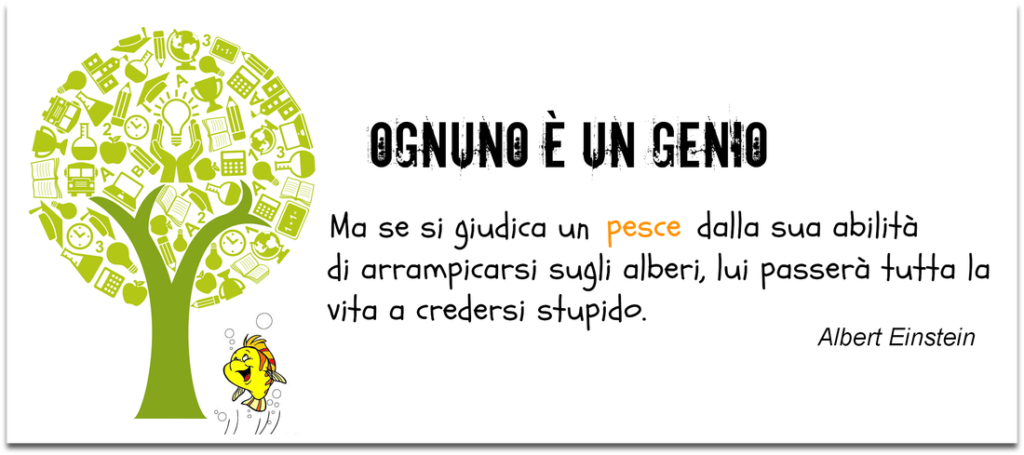 DATI GENERALIFUNZIONAMENTO DELLE ABILITÀ DI LETTURA, SCRITTURA E CALCOLOPROGETTAZIONEIl Consiglio di classe, sulla base della certificazione presentata, delle informazioni fornite dai genitori e dell’osservazione diretta dello studente, ha definito le seguenti indicazioni metodologiche e strategie da adottare in ambito scolastico, gli strumenti dispensativi e le misure compensative, le modalità di verifica ed i criteri di valutazione, delineando un percorso didattico coerente con lo stile di apprendimento dell’alunno, al fine di favorire il successo scolastico e formativo. Nello specifico, ci si propone di:(selezionare la voce interessata)incentivare la didattica di piccolo gruppo e il tutoraggio tra pari;promuovere l’apprendimento collaborativo;sostenere e promuovere un approccio strategico nello studio utilizzando mediatori didattici   facilitanti l’apprendimento (immagini, mappe …);insegnare l’uso di dispositivi extra-testuali per lo studio (titolo, paragrafi, immagini,…); sollecitare collegamenti fra le nuove informazioni e quelle già acquisite ogni volta che si inizia un nuovo argomento di studio;promuovere inferenze, integrazioni e collegamenti tra le conoscenze e le discipline; dividere gli obiettivi di un compito in “sotto obiettivi”; offrire anticipatamente schemi grafici relativi all’argomento di studio, per orientare l’alunno nella discriminazione delle informazioni essenziali;privilegiare l’apprendimento esperienziale e laboratoriale per favorire l’operatività e, allo stesso tempo, il dialogo e la riflessione su quello che si fa;promuovere processi metacognitivi per sollecitare nell’alunno l’autocontrollo e l’autovalutazione dei propri processi di apprendimento;utilizzare la LIM (se presente nell’aula);Altro………………………………………………………………………………………………………………………………………………………..OBIETTIVI PERSONALIZZATIL’alunno segue la programmazione di classe in tutte le discipline e raggiungerà i traguardi di apprendimento previsti nel curricolo d’Istituto utilizzando percorsi personalizzati e individualizzati. Gli obiettivi di apprendimento, se necessario, saranno così personalizzati: Gli obiettivi di inclusione e socializzazione, se necessario, saranno così personalizzati: DIDATTICA PERSONALIZZATASTRATEGIE E METODI DI INSEGNAMENTO:MISURE DISPENSATIVE/STRUMENTI COMPENSATIVI/TEMPI AGGIUNTIVI:STRATEGIE DDI (Didattica Digitale Integrata)In caso di lockdown la scuola si organizzerà secondo quanto previsto dal Regolamento per La DDI.I docenti predisporranno semplificazioni, integrazioni e compensazioni per garantire un sereno e proficuo apprendimento da parte dell’alunno, prevedendo una combinazione adeguata di attività in modalità sincrona e asincrona.VALUTAZIONECome la didattica, anche la valutazione sarà personalizzata e sarà effettuata sulla base dei seguenti criteri:Raggiungimento degli obiettivi personalizzati;Miglioramento rispetto ai livelli di partenza;Superamento delle difficoltà evidenziate.L’alunno, nell’espletamento delle prove di verifica si avvarrà di:(lasciare solo le voci interessate e/o aggiungerne altre)PATTO CON LA FAMIGLIA E CON L’ALUNNOIl successo scolastico e formativo dello studente si realizzerà pienamente solo attraverso la partecipazione responsabile di scuola e famiglia. La sua concretizzazione dipenderà, quindi, dall’assunzione di specifici impegni da parte di tutti. Si delineano di seguito i punti essenziali di questo impegno che docenti, famiglia e studente sono chiamati a rispettare:I docenti del Consiglio di Classe si impegnano a:svolgere una didattica individualizzata/personalizzata, con l’adozione di adeguati strumenti compensativi e misure dispensative, così come riportato nel presente PDP;controllare che i compiti e tutte le comunicazioni alle famiglie siano trascritti correttamente;verificare sistematicamente la comprensione delle consegne orali e scritte per non compromettere la corretta esecuzione dei compiti e del passaggio di informazioni alla famiglia;aver cura che le richieste operative, in termini quantitativi, siano adeguate ai tempi e alle personali specificità, anche nel momento dell’assegnazione di compiti a casa;comunicare con congruo anticipo le date delle verifiche sia orali che scritte;attuare modalità di verifica e valutazione adeguate e coerenti con quanto riportato nel presente PDP;incontrare la famiglia, a seconda delle opportunità e delle singole situazioni, affinché l’operato dei docenti risulti conosciuto, condiviso e, ove necessario, coordinato con l’azione educativa della famiglia stessa.La famiglia si impegna a:condividere quanto elaborato nel presente PDP ed autorizzare i docenti ad applicare ogni strumento compensativo e le strategie dispensative, previste dalla normativa vigente e ritenute idonee per il successo formativo del proprio figlio;sostenere la motivazione e l’impegno dell’alunno nel lavoro scolastico e domestico;verificare regolarmente lo svolgimento dei compiti assegnati;verificare che vengano portati a scuola i materiali richiesti;supportare, senza sostituzione, l’alunno nell’esecuzione dei compiti a casa (personalmente o con la collaborazione dei compagni di classe o con l’utilizzo di strumenti informatici ed altri ausili didattici);incoraggiare l’acquisizione di un sempre maggior grado di autonomia nella gestione dei tempi di studio e dell’impegno scolastico;mantenere costanti rapporti con i docenti, discutendo serenamente di eventuali problematiche riscontrate.Il Dirigente Scolastico								I Genitori--------------------------------------						----------------------------------										----------------------------------Il Consiglio di Classe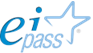 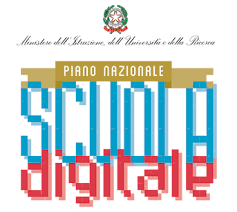 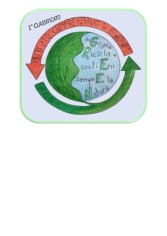 ISTITUTO COMPRENSIVO STATALEdi Scuola dell’Infanzia, Primaria e Secondaria di I°  Grado “G. BARONE” - 86011 BARANELLO (CB) Via V. Niro n. 34  – Tel 0874460400 -   Fax 08741861528 C.F. 80001240706  C.M. CBIC827007 Codice IPA Fatturazione Elettronica: UFDCD1 e-mail – cbic827007@istruzione.it   e-mail  pec – CBIC827007@PEC.ISTRUZIONE.ITwww.istitutocomprensivobaranello.edu.itComuni: BARANELLO – BUSSO – CASTROPIGNANO – FOSSALTO – TORELLA DEL SANNIO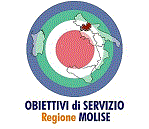 Nome e Cognome Data di nascitaClasseCoordinatore di classeDiagnosi medico-specialistica Redatta in data...Da….Presso...Interventi pregressi e/o contemporanei al percorso scolasticoEffettuati da…Presso…Periodo e frequenza…Modalità...Scolarizzazione pregressaRapporti scuola- famigliaOsservazioni comunicate dalla famigliaElementi desunti dalla diagnosiElementi desunti dall’osservazione in classeLETTURAVelocitàLETTURACorrettezzaLETTURAComprensioneSCRITTURAGrafiaSCRITTURATipologia di erroriSCRITTURAProduzioneCALCOLOMentaleCALCOLOPer iscrittoALTROEventuali disturbi nell’area motorio-prassica:Eventuali disturbi nell’area motorio-prassica:Eventuali disturbi nell’area motorio-prassica:ALTROUlteriori disturbi associati: Ulteriori disturbi associati: Ulteriori disturbi associati: ALTROBilinguismo o italiano L2:Bilinguismo o italiano L2:Bilinguismo o italiano L2:ALTROLivello di autonomia:Livello di autonomia:Livello di autonomia:VALUTAZIONE DIAGNOSTICAL’ alunno, tenuto conto dell’osservazione sistematica in classe effettuata nel primo periodo didattico e dei risultati conseguiti alle prove d’ingresso in tutte le discipline, evidenzia la seguente situazione di partenza:…………………………………………………………………………………………………………………………………………………L’ alunno, tenuto conto dell’osservazione sistematica in classe effettuata nel primo periodo didattico e dei risultati conseguiti alle prove d’ingresso in tutte le discipline, evidenzia la seguente situazione di partenza:…………………………………………………………………………………………………………………………………………………L’ alunno, tenuto conto dell’osservazione sistematica in classe effettuata nel primo periodo didattico e dei risultati conseguiti alle prove d’ingresso in tutte le discipline, evidenzia la seguente situazione di partenza:…………………………………………………………………………………………………………………………………………………Macroarea linguistico-espressivaMacroarea logico-matematica-scientificaMacroarea storico-geografica-socialeArea dell’identitàArea dell’inclusione nel gruppo-classeRelazioni con i pari e con gli adultiOrientamentoMacroarea linguistico-espressivaMacroarea logico-matematica-scientificaMacroarea storico-geografica-socialeMacroarea linguistico-espressivaMacroarea logico-matematica-scientificaMacroarea storico-geografica-socialeMisure dispensativeStrumenti compensativiTempi aggiuntiviMisure generali adottate per tutte le disciplinePrevedere verifiche orali a compensazione di quelle scritteValutare tenendo conto del contenuto più che della forma Far uso di strumenti e mediatori didattici nelle prove sia scritte che oraliIntrodurre prove informatizzateProgrammare e concordare con l’alunno le verifichePrevedere verifiche scalariProgrammare tempi più lunghi per l’esecuzione delle proveMisure specifiche disciplinariITALIANOMATEMATICALINGUA STRANIERA…MateriaDocenteFirmaRELIGIONE CATTOLICA Nome e cognome________________________SOSTEGNONome e cognome________________________ATT. ALTERNATIVA ALLA REL. Nome e cognome________________________INGLESENome e cognome________________________ARTE E IMMAGINENome e cognome________________________EDUCAZIONE CIVICANome e cognome________________________TECNOLOGIANome e cognome________________________EDUCAZIONE CIVICANome e cognome________________________MUSICANome e cognome________________________SCIENZENome e cognome________________________EDUCAZIONE CIVICANome e cognome________________________ITALIANONome e cognome________________________EDUCAZIONE CIVICANome e cognome________________________GEOGRAFIANome e cognome________________________STORIANome e cognome________________________2^ LINGUA COMUNITARIANome e cognome________________________MATEMATICANome e cognome________________________EDUCAZIONE CIVICANome e cognome________________________EDUCAZIONE FISICANome e cognome________________________EDUCAZIONE CIVICANome e cognome________________________